Advisement Flow Chart for KICA High-Incidence Special EducationAdvisement Guidelines for KICA High-Incidence Special EducationElementary Education Majors (can do K-6 and PreK-12 levels)All Teaching Majors other than Elementary Education Majors (can do 6-12 level only)*Clinical Experience (traditional student)**Internship (Post BA student in own classroom)ASSOCIATED COLLEGES OF 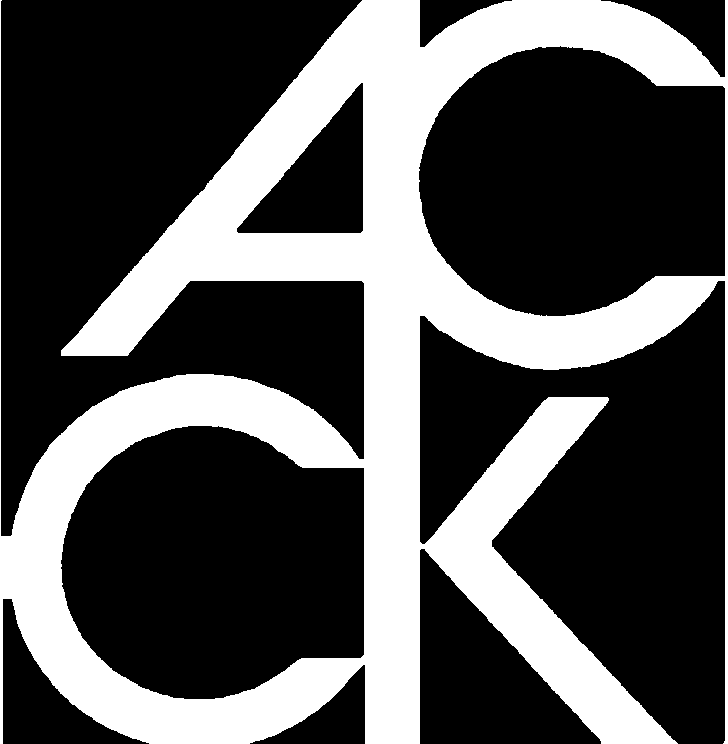 STUDENT ADVISEMENT FORMHIGH-INCIDENCE SPECIAL EDUCATION PROGRAMK-6 LEVELName	     		College	   	College Address     		Permanent Address       	Phone	   		E-mail    	Classification     		KICA Advisor    Bev Schottler	
Social Security Number     		Teaching Major  	K-6 LEVEL  * Required for Provisional Endorsement	Planned 	Project	          Taken              GradeSPED 310*	Foundations for Special Education Services (4)	 				 	 		
	Field Experience 10 hours (no PR)SPED 345	Behavior Management (2) (no Field Experience, No PR)	 				  			
SPED 315*	General Methods for Special Education Services (4)							    	
Field Experience with Math Intervention 15 hours (PR SPED310)SPED 321*	Grades K-6 Methods for Special Needs (4)	 											SPED 331*	Grades K-6 Field Experience (1)	 								with Reading Intervention15 hours (taken concurrently with SPED 321, PR SPED 310 & SPED 315)SPED 431	Grades K-6 Clinical Experience (5-6)	 							SPED 433	Grades K-6 Internship (4-6)	 							SPED 499	Capstone Issues (1) 		 							                     	(taken concurrently with SPED 431 or SPED 433)OPTIONALSPED 220	Field Experience in Services for Students with Special Needs (1)								
SPED 320	Beginning American Sign Language (2)								
SPED 322	Intermediate American Sign Language (2)								
SPED 380	Topics in Special Education (variable secondary title) UG Level								
SPED 678	Topics in Special Education (variable secondary title) Grad Level								Student/Date	*College Advisor/Date	KICA Faculty/Date	Licensure Officer/Date*College advisor’s signature indicates approval of this special education plan of study.	Gen\Advisement High-Incidence K-6\Aug 2017ASSOCIATED COLLEGES OF STUDENT ADVISEMENT FORMHIGH-INCIDENCE SPECIAL EDUCATION PROGRAM6-12 LEVELName	   			College	  		College Address        		Permanent Address 		Phone				E-mail  		Classification      Post-BA		KICA Advisor    Dr. Bev Schottler	
Social Security Number    		Teaching Major    	6-12 LEVEL  * Required for Provisional Endorsement	Planned 	Project	Taken	GradeSPED 310*	Foundations for Special Education Services (4)							    	
	Field Experience 10 hours (no PR)SPED 345	Behavior Management (2) (no Field Experience, No PR)							    	SPED 315*	General Methods for Special Education Services (4)	  						    	
	Field Experience with Math Intervention 15 hours (PR SPED310)SPED 361*	Grades 6-12 Methods for Special Needs (4)	 Fa						    	SPED 371*	Grades 6-12 Field Experience (1) 	 Fa						  		with Reading Intervention15 hours (taken concurrently with SPED 361, PR SPED 310 & SPED 315)SPED 471	Grades 6-12 Clinical Experience (5-6)								SPED 473	Grades 6-12 Internship (4-6)								SPED 499	Capstone Issues (1) 								   		(taken concurrently with SPED 471 or SPED 473)OPTIONALSPED 220	Field Experience in Services for Students with Special Needs (1)								
SPED 320	Beginning American Sign Language (2)								
SPED 322	Intermediate American Sign Language (2)								
SPED 380	Topics in Special Education (variable secondary title) UG Level								
SPED 678	Topics in Special Education (variable secondary title) Grad Level								Student/Date	*College Advisor/Date	KICA Faculty/Date	Licensure Officer/Date*College advisor’s signature indicates approval of this special education plan of study.	Gen\Advisement High-Incidence 6-12\Aug 2017ASSOCIATED COLLEGES OF STUDENT ADVISEMENT FORMHIGH-INCIDENCE SPECIAL EDUCATION PROGRAMPreK-12 LevelName				College			College Address        		Permanent Address 		Phone   				E-mail   		Classification    		KICA Advisor    Dr. Bev Schottler	
Social Security Number    		Teaching Major   	PreK-12 LEVEL   *Required for Provisional Endorsement	Planned 	Project	Taken	GradeSPED 310*	Foundations for Special Education Services (4)							  	
	Field Experience 10 hours (no PR)SPED 345	Behavior Management (2) (no Field Experience, No PR)	  						  	SPED 315*	General Methods for Special Education Services (4)	  						  	
	Field Experience with Math Intervention 15 hours (PR SPED310)SPED 341*	Grades PreK-3 Methods for Special Needs (4)	 Fa						  	SPED 351*	Grades PreK-3 Field Experience (1) 	 Fa						  		with Reading Intervention15 hours (taken concurrently with SPED 341, PR SPED 310 & SPED 315)SPED 381	Grades 4-12 Methods for Special Needs (4)	 Sp											SPED 391	Grades 4-12 Field Experience (1)	 Sp							                     with Reading Intervention15 hours (taken concurrently with SPED 381, PR SPED 310 & SPED 315)SPED 451	Grades PreK-12 Clinical Experience (5-6) OR							  	SPED 453 	Grades PreK-12 Internship (5-6)	  							SPED 499	Capstone Issues (1)		  						  		(taken concurrently with SPED 451 or SPED 453)PR=PrerequisiteStudent/Date	**College Advisor/Date	KICA Faculty/Date	Licensure Officer/Date**College advisor’s signature indicates approval of this special education plan of study.	Gen\Advisement High-Incidence PreK-12\Aug 2017K-6 level (for Elementary Education Majors only)K-6 level (for Elementary Education Majors only)K-6 level (for Elementary Education Majors only)K-6 level (for Elementary Education Majors only)K-6 level (for Elementary Education Majors only)CourseTitleCredit hoursOnline/OnsitePrerequisites and (Field Experience)SPED 310Foundations for Special Education Services4 credit hour course2 sessions at KICA-the rest online, chat sessionsNo prerequisite – taken at the beginning of the program (10 hours field experience)SPED  345Behavior Management2 credit hour course1 session at KICA-the rest online, chat sessionsNo prerequisite  (no field experience)SPED 315General Methods for Special Education Services4 credit hour course2 sessions at KICA-the rest online, chat sessionsPrerequisite is SPED 310 (15 hours field experience)SPED 321 Grades K-6 Methods for Special Education with K-6 Field Experience5 credit hour course with field experience 1 session at KICA-the rest online, chat sessionsPrerequisites are SPED 310 and SPED 315 (15 hours field experience)SPED 431*Clinical Experience (traditional student)5-6 credit hour courseThis student teaching is split with general education student teaching at the second part of the semesterPrerequisites are SPED 310, SPED 315, SPED 345, SPED 321SPED433**Internship (Post BA)4-6 credit hour courseThis student teaching is done in the student’s own classroom for 6-8 weeksPrerequisites are SPED 310, SPED 315, SPED 345, SPED 321SPED 499Capstone Issues1 credit hour courseTaken concurrently with clinical experience. 1 session at KICA-the rest onlinePrerequisites are SPED 310, SPED 315, SPED 345, SPED 3216-12 Level (Teaching Majors other than Elementary Education)6-12 Level (Teaching Majors other than Elementary Education)6-12 Level (Teaching Majors other than Elementary Education)6-12 Level (Teaching Majors other than Elementary Education)6-12 Level (Teaching Majors other than Elementary Education)CourseTitleCredit hoursOnline/OnsitePrerequisites and (Field Experience)SPED 310Foundations for Special Education Services4 credit hour course2 sessions at KICA-the rest online, chat sessionsNo prerequisite – taken at the beginning of the program (10 hours field experience)SPED  345Behavior Management2 credit hour course1 session at KICA-the rest online, chat sessionsNo prerequisite  (no field experience)SPED 315General Methods for Special Education Services4 credit hour course2 sessions at KICA-the rest online, chat sessionsPrerequisite is SPED 310 (15 hours field experience)SPED 361 Grades 6-12 Methods for Special Education with 6-12 Field Experience5 credit hour course with field experience 1 session at KICA-the rest online, chat sessionsONLY OFFERED IN THE FALLPrerequisites are SPED 310 and SPED 315 (15 hours field experience)SPED 471*Clinical Experience (traditional student)5-6 credit hour courseThis student teaching is split with general education student teaching at the second part of the semesterPrerequisites are SPED 310, SPED 315, SPED 345, SPED 361SPED 473**Internship (Post BA)4-6 credit hour courseThis student teaching is done in the student’s own classroom for 6-8 weeksPrerequisites are SPED 310, SPED 315, SPED 345, SPED 361SPED 499Capstone Issues1 credit hour courseTaken concurrently with clinical experience. 1 session at KICA-the rest onlinePrerequisites are SPED 310, SPED 315, SPED 345, SPED 361PreK-12 (For  Elementary Majors only)PreK-12 (For  Elementary Majors only)PreK-12 (For  Elementary Majors only)PreK-12 (For  Elementary Majors only)PreK-12 (For  Elementary Majors only)CourseTitleCredit hoursOnline/OnsitePrerequisites and (Field Experience)SPED 310Foundations for Special Education Services4 credit hour course2 sessions at KICA-the rest online, chat sessionsNo prerequisite – taken at the beginning of the program (10 hours field experience)SPED  345Behavior Management2 credit hour course1 session at KICA-the rest online, chat sessionsNo prerequisite (no field experience)SPED 315General Methods for Special Education Services4 credit hour course2 sessions at KICA-the rest online, chat sessionsPrerequisite is SPED 310 (15 hours field experience)SPED 341 Grades PreK-3 Methods for Special Education with PreK-3 Field Exp5 credit hour course with field experience All sessions online, chat sessions ONLY OFFERED IN THE FALLPrerequisites are SPED 310 and SPED 315 (15 hours field experience)SPED 381 Grades 4-12 Methods for Special Education with 4-12 Field Experience5 credit hour course with field experience All sessions online, chat sessions ONLY OFFERED IN THE SPRING Prerequisites are SPED 310, SPED 315 (15 hours field experience)SPED 451*Clinical Experience (traditional student) 5-6 credit hour courseThis student teaching is split with general education student teaching at the second part of the semester (unless post-BA)Prerequisites are SPED 310, SPED 315, SPED 345, SPED 341, SPED 381SPED 453 **Internship (Post BA)5-6 credit hour courseThis student teaching is done in the student’s own classroom for 6-8 weeksPrerequisites are SPED 310, SPED 315, SPED 345, SPED 341, SPED 381SPED 499Capstone Issues1 credit hour courseTaken concurrently with clinical experience. 1 session at KICA-the rest onlinePrerequisites are SPED 310, SPED 315, SPED 345, SPED 341, SPED 381